Bergen County Brain InjurySocial Gatheringswww.brain411.org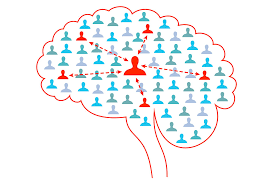 OverviewSocial opportunity to interact and share with othersHeld at multiple locations where attendees can purchase food and drink of their choiceThis is Not a Support Group Meeting – No Facilitator will be PresentSupport Group Meetings will continue to be heldon the 3rd Monday of Every Month2020 – LocationsSee Gathering Locations on other side2020 – Schedule6:00 PM - ???1st Monday of Every MonthContactJoe and Jane Concatojjconc@optonline.net201-666-2015  (Home)LocationsGatherings on the same day(1st Monday of each month)at multiple locations throughout Bergen CountyFor those who choose to attendyou can select the nearest locationLocation 1Panera Bread95 Route 17 SouthEast Rutherford, NJ  07073​Location 2Panera Bread10 Sterling BlvdEnglewood, NJ  07631​Location 3Panera Bread770 Route 17 North(Not in Paramus Park)Paramus, NJ  07652​Location 4Panera Bread269 Livingston StNorthvale, NJ  07647​Location 5Panera BreadRamsey Square1300 Route 17 NorthRamsey, NJ  07446                                                          Jan 6Feb 3Mar 2Apr 6May 4Jun 1Jul  6Aug 3Sep Oct 5Nov 2Dec 